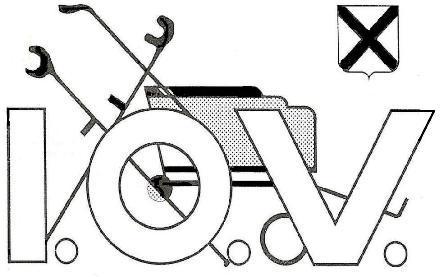 Onze website: www.iov-katwijk.comNieuwsbrief nr.07 2022September/Oktober  Beste leden,Ander nieuws:Ledennieuws:Personen die sinds laatste nieuwsbrief lid geworden zijn van onze Vereniging.Dit zijn: We heten hen dan ook van harte welkom.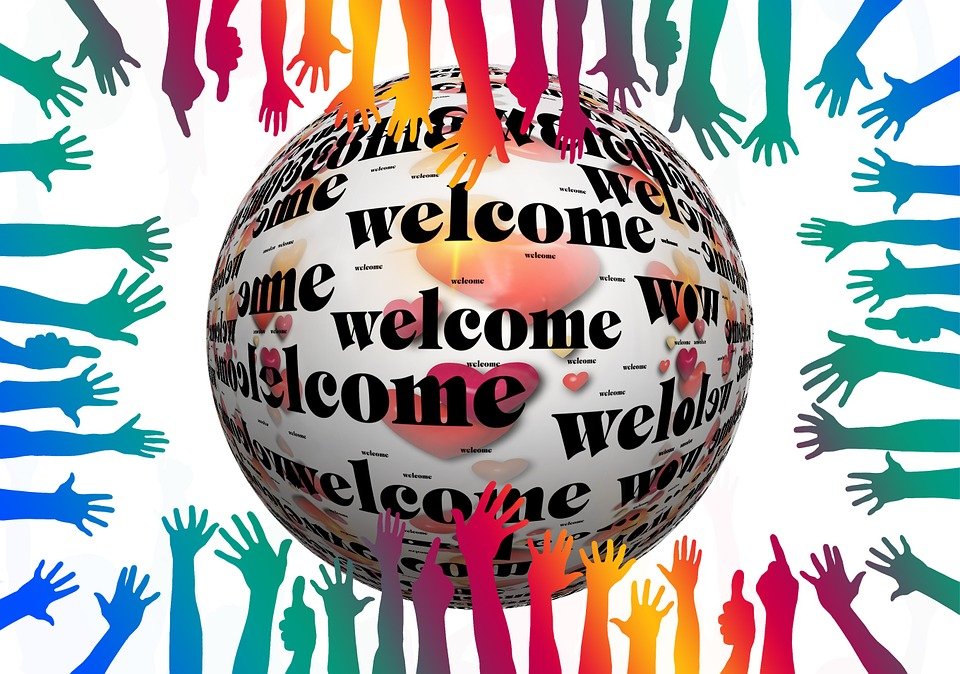 Voor nu is dit een mooi moment om af te sluiten, tot snel.Namens het bestuur,Ina de MooijKvK nummer:  400446849                                                                                               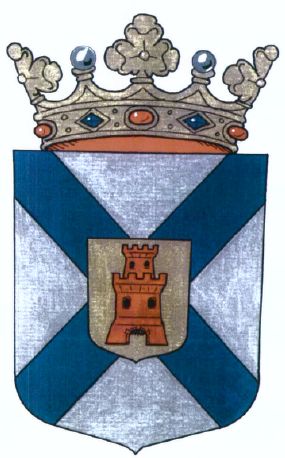 